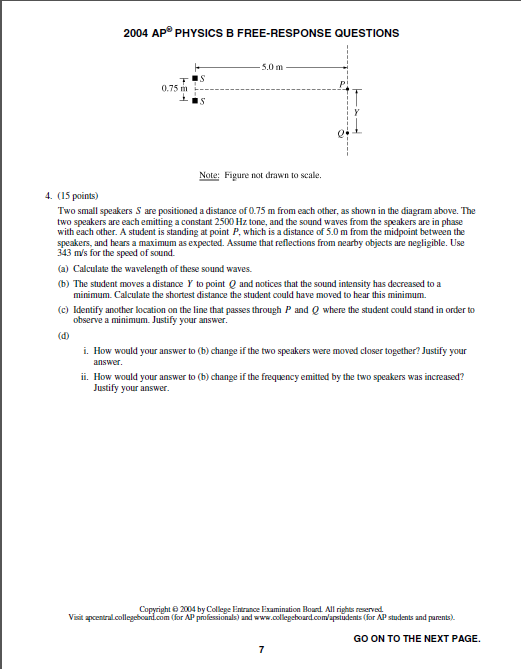 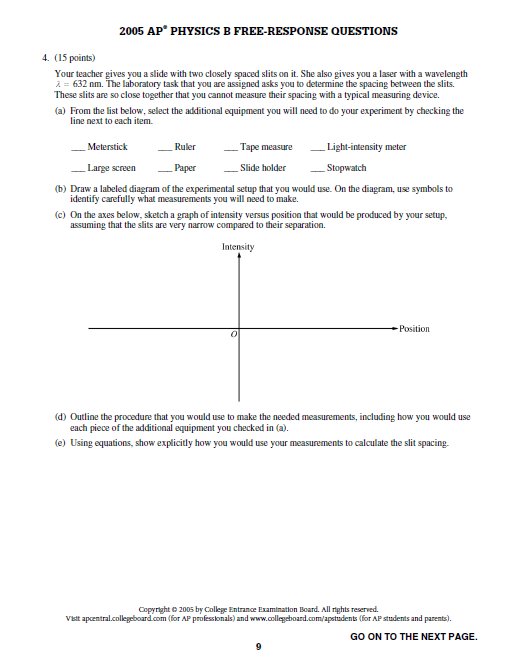 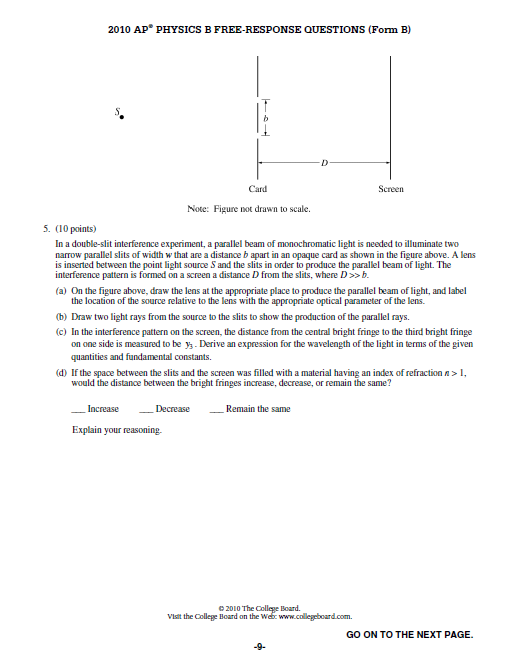 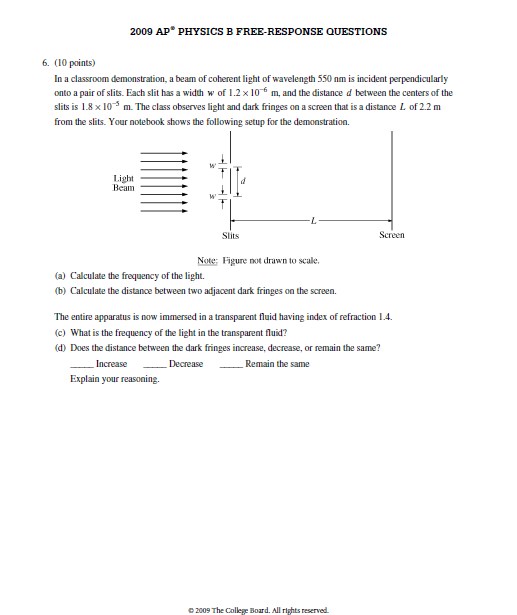 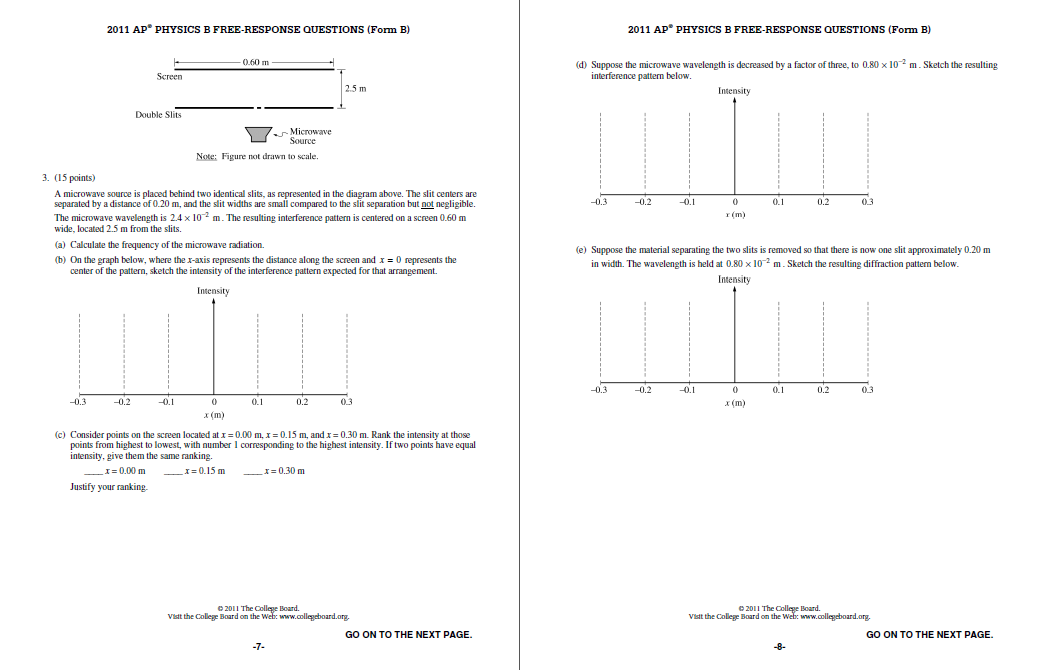 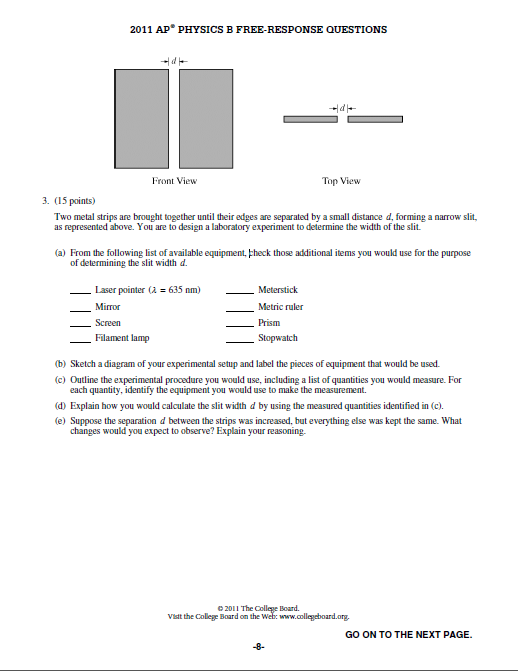 Single and Double SlitsBasic Formulas: Single Slit Definition of Variables: m=order of destructive interference fringes (except when m=0)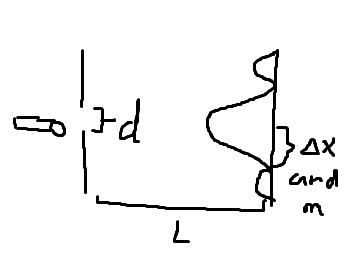 m+1/2=order of constructive interference fringesd=length of “hole” between two slitsx=distance between minimaDouble Slit Definition of Variables:m=order of constructive interference fringes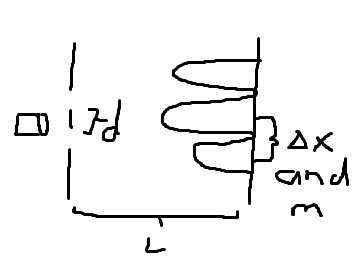 m+1/2=order of destructive interference fringes d=length of “slit” between two slitsx= distance between maxima*L and λ are the same for both:L=distance between slits and screenλ=wavelength of lightLab-Like Questions Tips:Stopwatch most likely isn’t neededRemember to say “shine the laser through the slit” to gain full points.Drawings of setup should look similar to the ones above, with corresponding labels.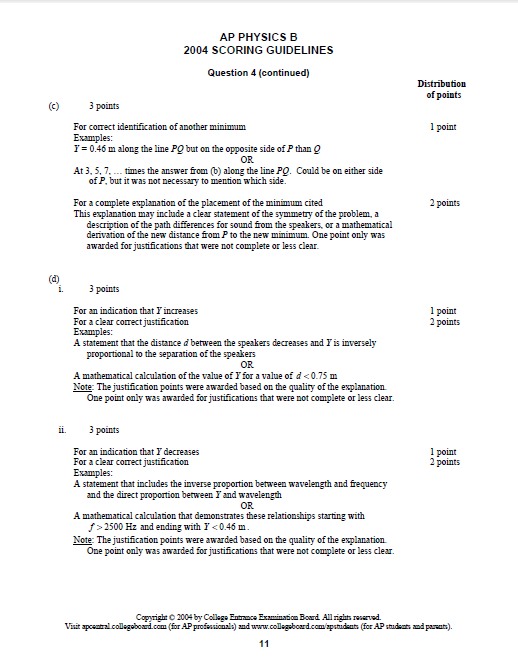 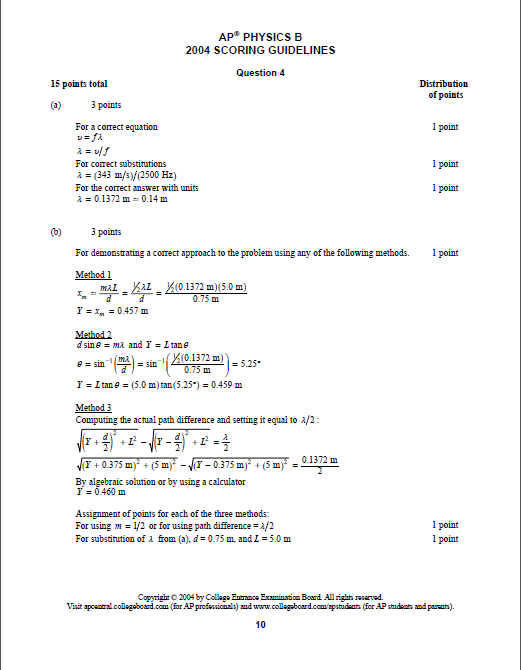 